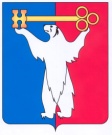 РОССИЙСКАЯ ФЕДЕРАЦИЯ
КРАСНОЯРСКИЙ КРАЙГЛАВА ГОРОДА НОРИЛЬСКА ПОСТАНОВЛЕНИЕ30.07.2019	 г. Норильск	        № 50О приватизации объектов,арендуемых субъектами малогои среднего предпринимательстваВ целях реализации на территории муниципального образования город Норильск Федерального закона от 22.07.2008 № 159-ФЗ «Об особенностях отчуждения недвижимого имущества, находящегося в государственной или в муниципальной собственности и арендуемого субъектами малого и среднего предпринимательства,                и о внесении изменений в отдельные законодательные акты Российской Федерации»,  в соответствии с Порядком приватизации недвижимого имущества муниципальной собственности муниципального образования город Норильск, арендуемого субъектами малого и среднего предпринимательства, утвержденным решением Норильского городского Совета депутатов от 07.04.2009 № 18-433, ПОСТАНОВЛЯЮ:1.	Приватизировать объекты недвижимого имущества муниципальной собственности, находящиеся в аренде у субъектов малого и среднего предпринимательства, согласно приложению к настоящему постановлению.2.	Управлению имущества Администрации города Норильска в течение 10 дней с даты издания настоящего постановления направить в адрес арендаторов объектов недвижимого имущества муниципальной собственности, указанных в приложении                   к настоящему постановлению:- предложение о заключении договора купли-продажи недвижимого имущества, приобретаемого в рассрочку;- копию настоящего постановления;-	проект договора купли-продажи недвижимого имущества, приобретаемого в рассрочку, а также, при наличии задолженности по арендной плате за используемый объект недвижимого имущества муниципальной собственности, неустойкам (штрафам, пеням) - требования о погашении такой задолженности с указанием                       ее размера.3. Опубликовать настоящее постановление в газете «Заполярная правда» 
и разместить его на официальном сайте муниципального образования город Норильск.4.	Контроль исполнения пункта 2 настоящего постановления возложить 
на заместителя Главы города Норильска по собственности и развитию предпринимательства.Глава города Норильска                                                                                 Р.В. АхметчинОбъекты муниципального недвижимого имущества, арендуемые субъектами малого и среднего предпринимательства Приложение к постановлению Администрации города Норильскаот 30.07.2019 № 50    №   п/пНаименование объектаАдресПлощадь(кв. м)Срок владения или пользования арендатором объекта (лет)Рыночная стоимость (руб.)1.Нежилое помещение(Выписка из ЕГРН от 28.06.2019, кадастровый номер 24:55:0000000:44059)Красноярский край, 
г. Норильск, район Центральный, ул. Нансена, д. 2, пом. I521,60с 23.01.2017(более 2-х лет)6 358 000,002.Нежилое помещение(Выписка из ЕГРН от 28.06.2019, кадастровый номер 24:55:0000000:43030)Красноярский край, 
г. Норильск, район Кайеркан, 
ул. Строительная, д. 20, пом. 67812,50с 15.08.2016(более 2-х лет)9 296 000,003.Нежилое помещение(Выписка из ЕГРН от 28.06.2019, кадастровый номер 24:55:0000000:43567)Красноярский край, 
г. Норильск, район Талнах, 
ул. Таймырская, д. 26а, пом. I451,90с 06.06.2016(более 2-х лет)4 494 000,00